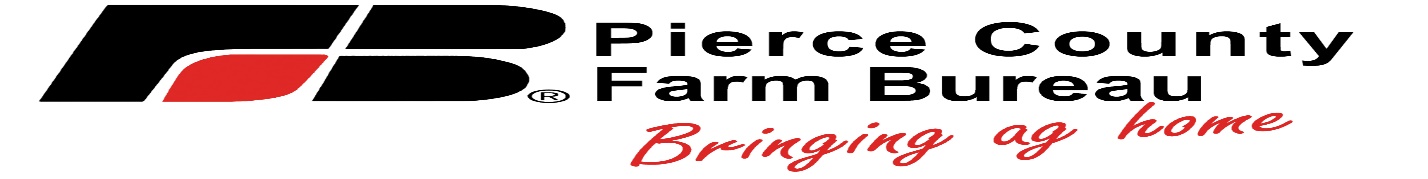 Scholarship GuidelinesPierce County Farm Bureau awards one $500 scholarship every year to eligible students planning to attend, or have completed one year, at a North Dakota College or University.Eligibility: The parents or grandparents of the applicant must be current Pierce County Farm Bureau members.Application:  Eligible students must complete the application form, essay questions, and attach their high school or college transcript.Deadline:  The completed application and essay must be post-marked by May 3, 2024 and sent to the Pierce County Farm Bureau, Attn: Tricia Torgerson, PO Box 228, Rugby, ND, 58368.Scholarship Check:  The scholarship recipient’s check will be sent to the financial aid office at the institution of your choice, to go towards the second year of college.Scholarship termination:  If a recipient withdraws from school before or after receiving a monetary scholarship award, the scholarship will be terminated.  If the funds have been sent to the school, any refunds from the school will be made to the Pierce County Farm Bureau.Scholarship Application *Due May 3rdName                             Father’s NameMother’s NameOccupationsPermanent AddressTelephone						Date of Birth					Pierce County FB Member’s NameRelationship to applicantSchool last attendedSchool you plan to attend (include address)Major course of studyLocal Newspaper (include address)Parent signature           						DateApplicant’s Signature   						DateReturn Applications to:Pierce County Farm Bureau213 S. Main Ave                              				PO Box 228Rugby ND 58368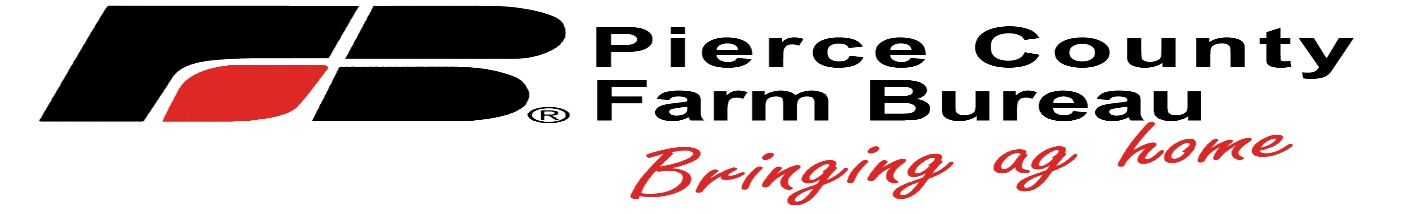 Scholarship Essay QuestionsThe following information should cover your last four years of high school.List extracurricular activities in which you participated during high school, such as 4-H, FFA, student government, student publications, volunteer work, musical, athletic, scholastic, church, youth or Ag organizations.  Include office held, honors received or special recognitions.Briefly describe your career goals and what personal qualities you think will help you achieve your goals.How do you plan to use your education to improve the quality of family life, community and agriculture in the future?Attach a copy of your high school or first year college transcript.